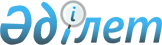 О внесении изменений в решение от 21 декабря 2011 года № 39/4 "О бюджете города Усть-Каменогорска на 2012-2014 годы"
					
			Утративший силу
			
			
		
					Решение Усть-Каменогорского городского маслихата Восточно-Казахстанской области от 20 сентября 2012 года N 10/2-V. Зарегистрировано Департаментом юстиции Восточно-Казахстанской области 25 сентября 2012 года за N 2656. Утратило силу в связи с истечением финансового года (письмо Усть-Каменогорского городского маслихата от 03 января 2013 года № 04-10/1)

      Сноска. Утратило силу в связи с истечением финансового года (письмо Усть-Каменогорского городского маслихата от 03.01.2013 № 04-10/1).      Примечание РЦПИ.

      В тексте сохранена авторская орфография и пунктуация.

      В соответствии со статьей 109 Бюджетного кодекса Республики Казахстан от 4 декабря 2008 года, подпунктом 1) пункта 1 статьи 6 Закона Республики Казахстан от 23 января 2001 года «О местном государственном управлении и самоуправлении в Республике Казахстан», решением Восточно-Казахстанского областного маслихата от 11 сентября 2012 года № 5/72-V «О внесении изменений в решение от 8 декабря 2011 года № 34/397-IV «Об областном бюджете на 2012-2014 годы» (зарегистрировано в Реестре государственной регистрации нормативных правовых актов за номером 2648) Усть-Каменогорский городской маслихат РЕШИЛ:



      1. Внести в решение маслихата «О бюджете города Усть-Каменогорска на 2012-2014 годы» от 21 декабря 2011 года № 39/4 (зарегистрировано в Реестре государственной регистрации нормативных правовых актов за номером 5-1-177, опубликовано 31 января 2012 года в газетах «Өскемен» № 5 и «Усть-Каменогорск» № 5) следующие изменения:



      пункт 1 изложить в следующей редакции:

      «1. Утвердить бюджет города на 2012-2014 годы согласно приложениям 1, 2 и 3 соответственно, в том числе на 2012 год в следующих объемах:

      1) доходы – 21 135 026,2 тысяч тенге, в том числе по:

      налоговым поступлениям – 10 333 543 тысяч тенге;

      неналоговым поступлениям – 77 899 тысяч тенге;

      поступлениям от продажи основного капитала – 903 623 тысяч тенге;

      поступлениям трансфертов – 9 819 961,2 тысяч тенге;

      2) затраты – 23 734 213 тысяч тенге;

      3) чистое бюджетное кредитование – 300 000 тысяч тенге, в том числе:

      бюджетные кредиты – 300 000 тысяч тенге;

      погашение бюджетных кредитов – 0;

      4) сальдо по операциям с финансовыми активами – 36 104 тысяч тенге, в том числе:

      приобретение финансовых активов – 39 768 тысяч тенге;

      поступления от продажи финансовых активов государства – 3 664 тысяч тенге;

      5) дефицит бюджета – - 2 935 290,8 тысяч тенге;

      6) финансирование дефицита бюджета – 2 935 290,8 тысяч тенге.»;



      пункт 3 изложить в следующей редакции:

      «3. Утвердить резерв местного исполнительного органа города Усть-Каменогорска на 2012 год в сумме 34 928 тысяч тенге.»;



      приложение 1 изложить в новой редакции согласно приложению к настоящему решению.



      2. Настоящее решение вводится в действие с 1 января 2012 года.

       Председатель сессии                        Е. Акимбаев      Секретарь городского маслихата             В. Головатюк

Приложение к решению

Усть-Каменогорского

городского маслихата

от 20 сентября 2012 года № 10/2-V Бюджет

города Усть-Каменогорска на 2012 год
					© 2012. РГП на ПХВ «Институт законодательства и правовой информации Республики Казахстан» Министерства юстиции Республики Казахстан
				КатегорияКатегорияКатегорияКатегорияСумма,

тысяч тенгеКлассКлассКлассСумма,

тысяч тенгеПодклассПодклассСумма,

тысяч тенгеНаименованиеСумма,

тысяч тенгеI. ДОХОДЫ21 135 026,21Налоговые поступления10 333 54301Подоходный налог3 839 7582Индивидуальный подоходный налог3 839 75803Социальный налог2 302 2861Социальный налог2 302 28604Налоги на собственность3 338 6641Налоги на имущество1 910 6883Земельный налог579 8204Налог на транспортные средства847 8205Единый земельный налог33605Внутренние налоги на товары, работы и услуги597 2552Акцизы255 5553Поступления за использование природных и других ресурсов85 0004Сборы за ведение предпринимательской и профессиональной деятельности225 9005Налог на игорный бизнес30 80008Обязательные платежи, взимаемые за совершение юридически значимых действий и (или) выдачу документов уполномоченными на то государственными органами или должностными лицами255 5801Государственная пошлина255 5802Неналоговые поступления77 89901Доходы от государственной собственности56 8991Поступления части чистого дохода государственных предприятий3993Дивиденды на государственные пакеты акций, находящиеся в государственной собственности30 0005Доходы от аренды имущества, находящегося в государственной собственности26 50006Прочие неналоговые поступления21 0001Прочие неналоговые поступления21 0003Поступления от продажи основного капитала903 62301Продажа государственного имущества, закрепленного за государственными учреждениями731 0231Продажа государственного имущества, закрепленного за государственными учреждениями731 02303Продажа земли и нематериальных активов172 6001Продажа земли140 0002Продажа нематериальных активов32 6004Поступления трансфертов9 819 961,202Трансферты из вышестоящих органов государственного управления9 819 961,22Трансферты из областного бюджета9 819 961,2Функциональная группаФункциональная группаФункциональная группаФункциональная группаСумма,

тысяч тенгеАдминистраторАдминистраторАдминистраторСумма,

тысяч тенгеПрограммаПрограммаСумма,

тысяч тенгеНаименованиеСумма,

тысяч тенгеII. ЗАТРАТЫ23 734 21301Государственные услуги общего характера379 527112Аппарат маслихата района (города областного значения)22 278001Услуги по обеспечению деятельности маслихата района (города областного значения)22 278122Аппарат акима района (города областного значения)223 784001Услуги по обеспечению деятельности акима района

(города областного значения)204 754003Капитальные расходы государственного органа19 030123Аппарат акима района в городе, города районного значения, поселка, аула (села), аульного (сельского) округа23 261001Услуги по обеспечению деятельности акима района в городе, города районного значения, поселка, аула (села), аульного (сельского) округа21 664022Капитальные расходы государственного органа1 597452Отдел финансов района (города областного значения)68 920001Услуги по реализации государственной политики в области исполнения бюджета района (города областного значения) и управления коммунальной собственностью района (города областного значения)36 790003Проведение оценки имущества в целях налогообложения4 287004Организация работы по выдаче разовых талонов и обеспечение полноты сбора сумм от реализации разовых талонов27 180010Приватизация, управление коммунальным имуществом, постприватизационная деятельность и регулирование споров, связанных с этим548018Капитальные расходы государственного органа115453Отдел экономики и бюджетного планирования района (города областного значения)41 284001Услуги по реализации государственной политики в области формирования и развития экономической политики, системы государственного планирования и управления района (города областного значения)38 314004Капитальные расходы государственного органа970110Экономическая экспертиза бюджетных инвестиций, планируемых к реализации посредством участия государства в уставном капитале юридических лиц2 00002Оборона29 154122Аппарат акима района (города областного значения)29 154005Мероприятия в рамках исполнения всеобщей воинской обязанности29 15403Общественный порядок, безопасность, правовая, судебная, уголовно-исполнительная деятельность132 599,4458Отдел жилищно-коммунального хозяйства, пассажирского транспорта и автомобильных дорог района (города областного значения)132 599,4021Обеспечение безопасности дорожного движения в населенных пунктах132 599,404Образование7 757 406464Отдел образования района (города областного значения)7 757 406001Услуги по реализации государственной политики на местном уровне в области образования25 565003Общеобразовательное обучение5 064 733005Приобретение и доставка учебников, учебно-методических комплексов для государственных учреждений образования района (города областного значения)60 843006Дополнительное образование для детей479 126009Обеспечение дошкольного воспитания и обучения706 365015Ежемесячные выплаты денежных средств опекунам (попечителям) на содержание ребенка-сироты (детей-сирот), и ребенка (детей), оставшегося без попечения родителей за счет трансфертов из республиканского бюджета82 407020Обеспечение оборудованием, программным обеспечением детей-инвалидов, обучающихся на дому за счет трансфертов из республиканского бюджета26 650021Увеличение размера доплаты за квалификационную категорию воспитателям детских садов, мини-центров, школ-интернатов: общего типа, специальных (коррекционных), специализированных для одаренных детей, организаций образования для детей-сирот и детей, оставшихся без попечения родителей, центров адаптации несовершеннолетних за счет трансфертов из республиканского бюджета13 345040Реализация государственного образовательного заказа в дошкольных организациях образования1 043 352063Повышение оплаты труда учителям, прошедшим повышение квалификации по учебным программам АОО «Назарбаев Интеллектуальные школы» за счет трансфертов из республиканского бюджета7 175064Увеличение размера доплаты за квалификационную категорию учителям организаций начального, основного среднего, общего среднего образования: школы, школы-интернаты: (общего типа, специальных (коррекционных), специализированных для одаренных детей; организаций для детей-сирот и детей, оставшихся без попечения родителей) за счет трансфертов из республиканского бюджета125 953067Капитальные расходы подведомственных государственных учреждений и организаций121 89206Социальная помощь и социальное обеспечение944 655451Отдел занятости и социальных программ района (города областного значения)926 655001Услуги по реализации государственной политики на местном уровне в области обеспечения занятости и реализации социальных программ для населения82 386002Программа занятости256 903004Оказание социальной помощи на приобретение топлива специалистам здравоохранения, образования, социального обеспечения, культуры, спорта и ветеринарии в сельской местности в соответствии с законодательством Республики Казахстан623005Государственная адресная социальная помощь10 100006Оказание жилищной помощи34 046007Социальная помощь отдельным категориям нуждающихся граждан по решениям местных представительных органов186 037010Материальное обеспечение детей-инвалидов, воспитывающихся и обучающихся на дому13 220011Оплата услуг по зачислению, выплате и доставке пособий и других социальных выплат2 590013Социальная адаптация лиц, не имеющих определенного местожительства55 472014Оказание социальной помощи нуждающимся гражданам на дому153 565016Государственные пособия на детей до 18 лет5 870017Обеспечение нуждающихся инвалидов обязательными гигиеническими средствами и предоставление услуг специалистами жестового языка, индивидуальными помощниками в соответствии с индивидуальной программой реабилитации инвалида44 559021Капитальные расходы государственного органа680023Обеспечение деятельности центров занятости населения70 761067Капитальные расходы подведомственных государственных учреждений и организаций9 843464Отдел образования района (города областного значения)18 000008Социальная поддержка обучающихся и воспитанников организаций образования очной формы обучения в виде льготного проезда на общественном транспорте (кроме такси) по решению местных представительных органов18 00007Жилищно-коммунальное хозяйство10 819 079,2458Отдел жилищно-коммунального хозяйства, пассажирского транспорта и автомобильных дорог района (города областного значения)2 359 769,3003Организация сохранения государственного жилищного фонда150 167,9012Функционирование системы водоснабжения и водоотведения65 000015Освещение улиц в населенных пунктах413 269,8016Обеспечение санитарии населенных пунктов187 674,7017Содержание мест захоронений и захоронение безродных16 747018Благоустройство и озеленение населенных пунктов486 456,3028Развитие коммунального хозяйства444 234,1029Развитие системы водоснабжения596 219,5467Отдел строительства района (города областного значения)8 447 451,9003Проектирование, строительство и (или) приобретение жилья государственного коммунального жилищного фонда2 344 147,5004Проектирование, развитие, обустройство и (или) приобретение инженерно-коммуникационной инфраструктуры2 204 292,8005Развитие коммунального хозяйства497007Развитие объектов благоустройства городов и населенных пунктов21 900019Строительство жилья2 900 561,2072Строительство и (или) приобретение служебного жилища и развитие (или) приобретение инженерно-коммуникационной инфраструктуры в рамках Программы занятости 2020947 053,4074Развитие и обустройство недостающей инженерно-коммуникационной инфраструктуры в рамках второго направления Программы занятости 202029 000479Отдел жилищной инспекции района (города областного значения)11 858001Услуги по реализации государственной политики на местном уровне в области жилищного фонда10 000005Капитальные расходы государственного органа1 85808Культура, спорт, туризм и информационное пространство1 056 000,5123Аппарат акима района в городе, города районного значения, поселка, аула (села), аульного (сельского) округа8 449006Поддержка культурно-досуговой работы на местном уровне8 449455Отдел культуры и развития языков района (города областного значения)275 749001Услуги по реализации государственной политики на местном уровне в области развития языков и культуры17 646003Поддержка культурно-досуговой работы146 905006Функционирование районных (городских) библиотек100 512007Развитие государственного языка и других языков народов Казахстана8 510010Капитальные расходы государственного органа200032Капитальные расходы подведомственных государственных учреждений и организаций1 976456Отдел внутренней политики района (города областного значения)84 593001Услуги по реализации государственной политики на местном уровне в области информации, укрепления государственности и формирования социального оптимизма граждан20 625002Услуги по проведению государственной информационной политики через газеты и журналы30 449003Реализация мероприятий в сфере молодежной политики14 419005Услуги по проведению государственной информационной политики через телерадиовещание18 800006Капитальные расходы государственного органа300465Отдел физической культуры и спорта района (города областного значения)687 209,5001Услуги по реализации государственной политики на местном уровне в сфере физической культуры и спорта12 918005Развитие массового спорта и национальных видов спорта194 839,5006Проведение спортивных соревнований на районном (города областного значения) уровне15 733007Подготовка и участие членов сборных команд района (города областного значения) по различным видам спорта на областных спортивных соревнованиях463 7199Топливно-энергетический комплекс и недропользование30 000467Отдел строительства района (города областного значения)30 000009Развитие теплоэнергетической системы30 00010Сельское, водное, лесное, рыбное хозяйство, особоохраняемые природные территории, охрана окружающей среды и животного мира, земельные отношения53 747,9463Отдел земельных отношений района (города областного значения)38 211001Услуги по реализации государственной политики в области регулирования земельных отношений на территории района (города областного значения)37 311007Капитальные расходы государственного органа900467Отдел строительства района (города областного значения)12,9010Развитие объектов сельского хозяйства12,9475Отдел предпринимательства, сельского хозяйства и ветеринарии района (города областного значения)15 524007Организация отлова и уничтожения бродячих собак и кошек10 000013Проведение противоэпизоотических мероприятий4 504099Реализация мер по оказанию социальной поддержки специалистов1 02011Промышленность, архитектурная, градостроительная и строительная деятельность124 483467Отдел строительства района (города областного значения)25 852001Услуги по реализации государственной политики на местном уровне в области строительства25 722017Капитальные расходы государственного органа130468Отдел архитектуры и градостроительства района (города областного значения)98 631001Услуги по реализации государственной политики в области архитектуры и градостроительства на местном уровне35 891003Разработка схем градостроительного развития территории района и генеральных планов населенных пунктов62 380004Капитальные расходы государственного органа36012Транспорт и коммуникации1 343 337,4458Отдел жилищно-коммунального хозяйства, пассажирского транспорта и автомобильных дорог района (города областного значения)1 343 337,4022Развитие транспортной инфраструктуры34 399,9023Обеспечение функционирования автомобильных дорог1 308 937,513Прочие924 182452Отдел финансов района (города областного значения)34 928012Резерв местного исполнительного органа района (города областного значения)34 928475Отдел предпринимательства, сельского хозяйства и ветеринарии района (города областного значения)35 870001Услуги по реализации государственной политики на местном уровне в области развития предпринимательства, промышленности, сельского хозяйства и ветеринарии29 390003Капитальные расходы государственного органа720014Поддержка предпринимательской деятельности5 760458Отдел жилищно-коммунального хозяйства, пассажирского транспорта и автомобильных дорог района (города областного значения)853 384001Услуги по реализации государственной политики на местном уровне в области жилищно-коммунального хозяйства, пассажирского транспорта и автомобильных дорог53 277013Капитальные расходы государственного органа107043Развитие инженерной инфраструктуры в рамках Программы «Развитие регионов»800 00014Обслуживание долга150452Отдел финансов района (города областного значения)150013Обслуживание долга местных исполнительных органов по выплате вознаграждений и иных платежей по займам из областного бюджета15015Трансферты139 891,6452Отдел финансов района (города областного значения)139 891,6006Возврат неиспользованных (недоиспользованных) целевых трансфертов137 731,6024Целевые текущие трансферты в вышестоящие бюджеты в связи с передачей функций государственных органов из нижестоящего уровня государственного управления в вышестоящий2 160III. ЧИСТОЕ БЮДЖЕТНОЕ КРЕДИТОВАНИЕ300 000Бюджетные кредиты300 00013Прочие300 000458Отдел жилищно-коммунального хозяйства, пассажирского транспорта и автомобильных дорог района (города областного значения)300 000039Бюджетные кредиты на проведение ремонта общего имущества объектов кондоминиум300 000IV. САЛЬДО ПО ОПЕРАЦИЯМ С ФИНАНСОВЫМИ АКТИВАМИ36 104Приобретение финансовых активов39 76813Прочие39 768458Отдел жилищно-коммунального хозяйства, пассажирского транспорта и автомобильных дорог района (города областного значения)36 768065Формирование или увеличение уставного капитала юридических лиц36 768475Отдел предпринимательства, сельского хозяйства и ветеринарии района (города областного значения)3 000065Формирование или увеличение уставного капитала юридических лиц3 000Поступления от продажи финансовых активов государства3 66406Поступления от продажи финансовых активов государства3 6641Поступления от продажи финансовых активов государства3 6641Поступления от продажи финансовых активов внутри страны3 664V. ДЕФИЦИТ (ПРОФИЦИТ) БЮДЖЕТА-2 935 290,8VI. ФИНАНСИРОВАНИЕ ДЕФИЦИТА (ИСПОЛЬЗОВАНИЕ ПРОФИЦИТА) БЮДЖЕТА2 935 290,8